LONGTON LANE PRIMARY SCHOOL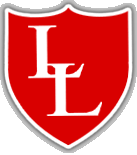 		                                      ‘Believe and Achieve’PSHE Curriculum Key Vocabulary Y1-Y6Year 1Year 2Year 3Year 4Year 5Year 6Belonging to a communityRules, needs, care, living things, environment, recyclingGroups, belong, role, rights, responsibility, community, equal, differentFreedom, laws, responsibility, consequences, human rights,Community, shared responsibility, compassion, contributioncompassion, shared responsibility, spending decisionsprejudice, discrimination, stereotypes,diversityRespecting ourselves and othersKind, unkind, behaviour, actions, feelings, respect, polite, share, turn takingCommon, classmates, similar, situation, sharing, important, listening, understandingRespectful, self-respect, courtesy, Differences, similarities, traditions, beliefsequality, lifestyle, discrimination, trolling, harassment, self-respect, anonymousconstructive challenge, conflict, personal behaviour, debate, topical Physical health and mental wellbeinghealthy, unhealthy, washing, physical activity, play, sun safetyhealthy, unhealthy, habit, routine, growing, medicines, dentist, dental health, moodHealth choices, feelings, informed decisions, healthy lifestyle, healthy diet, exercise benefits, Balanced lifestyle, hygiene, dental care, oral hygiene,lifestyle, sleep hygiene, mental health, sun exposure, heat stroke, disease prevention, vaccination, immunisation, bacteria, virus, overexposure, skin cancermental ill- health, adverse experiences, conflicted feelings, grieving process, bereavement mental health and wellbeing Safe relationshipshurt, private, touch, uncomfortable, askhurtful, behaviour, bullying, online, surprise, secret, worried, pressured, unsafe, worriedPersonal boundaries, impact, privacy,Confidentiality, online risks, support, appropriate, permission / consent, peer pressureconsent, appropriate and inappropriate contactacceptable, unacceptable, confidentialhealthy and unhealthy friendship, shared responsibility, risk assessment, personal safety, consentMedia literacy and digital resilienceinternet, digital, device, communicate, safelyinternet access, purpose, value, content, online informationOnline information, sources, reliabilityData sharing, media, opinion, stereotype, suspicious content, reliability, sources, rankedmanipulated, altered, fake, restrictions, regulations, compliance, commercial purpose, misinformationKeeping saferestrictions, online safety, feelings, keeping saferisks, medicine, familiar, unfamiliar, potentially, electrical appliance, household products, accident, emergencyRisks, hazards, reduce risksMedicines, legal drugs, habit, vaccinations, immunisation, allergies,  risky, positive risk taking, predict, assess and manage risk in different situationsThematic- related to first aid bruises, scalds, burns, bleeds (cuts or nose bleeds), asthma attack, allergic reaction, choking, unresponsive. personal information, impact, misuse, legal and illegal drugs, complying Thematic- organisations to contact re drug use e.g. AA, nicotine, vaping, Families and friendshipspeople, family, families, different, lovefriend, positive play, argument, resolved, lonely, unhappyFamily structures, relationships, stability, security, commitment, Positive friendships, friendship qualities, peer influence, peer approval, positive resolution, reconciliation, consentloving relationships, gender, ethnicity, faith, gender identity, sexual orientation, healthy relationships, commitment, marriage, civil partnership, emotionally, romantically, sexually,  family structureThematic-  single parents, same-sex parents, step-parents, blended families, foster parents Money and workstrength, interest, jobs, community, different jobs, (examples of different jobs e.g. teacher, doctor, fireman, shop assistant, bus driver etc.)money, kept, looked after, job, paid, need, want, spendsSkills, job stereotypes, personal goals, aspirations, career, teamworkMoney decisions, tracking money, career ambition, diversity, inclusion, career opportunities, stereotyping, workplace, aspiration, voluntary work Thematic- types of employment and education/ training opportunities: college, university, apprenticeship ‘value for money’, critical consumer, emotions, health and wellbeing, fraud, debt and gamblingfinancial riskGrowing and changingspecial, wrong, same, different, feelings, acthuman life cycle, needs, body parts including penis, vulva, opportunities, grow up, goalsAchievements, personal strengths, setbacks, personal qualities, individualitypersonal hygiene, personal identify, individuality, personal quality, emotional wellbeingPhysical changes, puberty, gender identity, biological sex, intensityexternal genitalia,transition, committed relationship, conception, sexual intercourse, intimate relationship, contraception, reproduction,